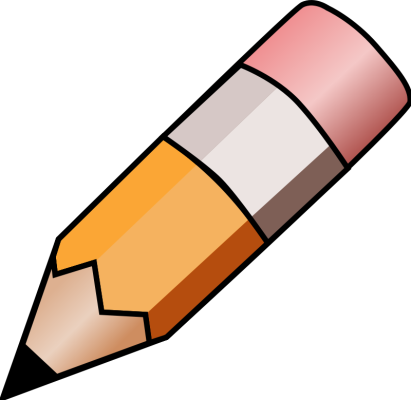 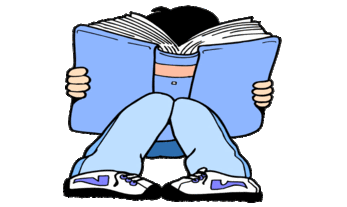 YEAR 4 HOME LEARNING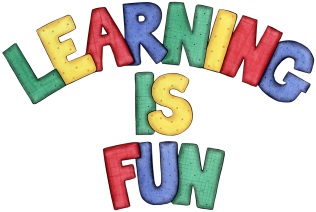 YEAR 4 HOME LEARNINGDate Set29.12.18Date Due5.12.18MathleticsThis week will be focussing on multiplication and division. All activities can be found on matheletics.com. Every child has their username and passwords in their reading records.SpellodromeWritingThis week children will be focusing on words with suffixes- sion, and double consonants.Spelling can also be found on spellodrome.comexpressiondiscussionpermissionadmissionpercussionpossessionimpressionconcussionprofessionobsessionconfessionassumedessertcommitteehurricaneinterrogatevaluablethousandaccurateantennaWriting task Your task is to write a non-chronological report on the Romans. Remember to include a title, subheadings, paragraphs and images. ReadingRecommended daily reading time:KS2 40 minutes.Home Learning ProjectDate Set:                       N/A                             Date Due:GreekPlease go to Greek Class Blog for Greek Home LearningGreek Class - St Cyprian's Greek Orthodox Primary Academy